ПАМЯТКА АБИТУРИЕНТУ, поступающему на целевое обучение по образовательным программам СПОв Государственное бюджетное профессиональное образовательное   учреждение «Чеченский государственный строительный колледж»(ГБПОУ ЧГСК) С 1 мая 2024 года вступили в силу положения Федерального закона от 14 апреля 2023 года № 124-ФЗ «О внесении изменений в Федеральный закон «Об образовании в Российской Федерации», предусматривающие изменения в правовом регулировании организации целевого обучения по образовательным программам среднего профессионального образования.  Постановлением Правительства Российской Федерации от 27 апреля 2024 года № 555 утверждены: Положение о целевом обучении по образовательным программам среднего профессионального и высшего образования,  Типовая форма договора о целевом обучении по образовательным программам среднего профессионального или высшего образования,  Форма предложений о заключении договора о целевом обучении по образовательным программам среднего профессионального или высшего образования,  Форма заявки на заключение договора о целевом обучении по образовательным программам среднего профессионального или высшего образования. Ссылка на Постановление Правительства Российской Федерации от 27.04.2024 № 555 «О целевом обучении по образовательным программам среднего профессионального и высшего образования» http://publication.pravo.gov.ru/document/0001202404300002 Целевое обучение — это способ получить профессиональное образование с последующим трудоустройством. Иными словами, будущий студент заключает договор с работодателем. По этому договору работодатель обязуется принять работника в штат после обучения, а работник обязуется отработать на предприятии оговоренный срок (от 3 до 5 лет). Основные положения правил целевого приема и обучения: Как искать предложения о целевом обучении В России Минтрудом разработана и действует Единая цифровая платформа «Работа России». Ссылка на платформу Работа России https://trudvsem.ru/ 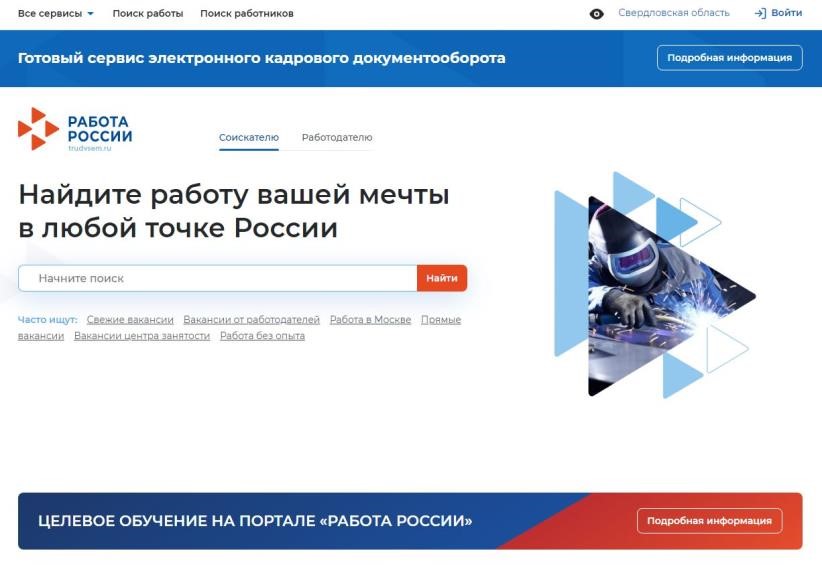 С 1 мая 2024 года заказчики целевого обучения должны будут публиковать свои предложения на платформе «Работа России». Информация будет находиться в свободном доступе. Абитуриент сможет выбрать предложение в любом регионе страны. Какую информацию абитуриент найдет в предложении заказчика: кем и где он будет работать после обучения; где будет проходить целевое обучение; какие меры поддержки он получит во время учебы; какие требования предъявляет заказчик к студенту, с которым заключает договор, и какие санкции предусмотрены за их несоблюдение; как связаться с заказчиком. Абитуриент должен изучить полный перечень предложений, которые будут опубликованы заказчиками до 10 июня в сети Интернет на Единой цифровой платформе «Работа России», выбрать предложение, которое наиболее соответствует его пожеланиям, и подать заявку на заключение договора о целевом обучении в соответствии с этим предложением. Абитуриент может подать заявку на целевое обучение: в электронном виде посредством федеральной государственной информационной системы «Единый портал государственных и муниципальных услуг (функций)» (далее – ЕПГУ) одновременно с подачей заявления о приеме на обучение,  в бумажном виде одновременно с подачей заявления о приеме на обучение непосредственно в образовательную организацию, в которую он поступает на обучение, не позднее дня завершения приема документов на поступление. Форма заявки берется из текста постановления Правительства Российской Федерации от 27 апреля 2024 г. № 555 «О целевом обучении по образовательным программам среднего профессионального и высшего образования».  Если абитуриенту не исполнилось 18 лет, необходимо приложить к заявке письменное согласие родителя, усыновителя или попечителя (законного представителя) абитуриента на заключение договора о целевом обучении.Согласие необходимо при любом способе подачи заявки на заключение договора о целевом обучении (в электронном или бумажном виде). После принятия образовательной организацией решения о зачислении абитуриента на обучение по образовательным программам СПО:  если абитуриент подавал заявку на целевое обучение посредством портала ЕГПУ, ему необходимо информировать образовательную организацию о факте подачи заявки на целевое обучение по конкретному предложению о целевом обучении с указанием его идентификационного номера для передачи сведений заказчику целевого обучения; если абитуриент подавал заявку на целевое обучение в образовательную организацию, то сведения направляются образовательной организацией заказчику на основании такой заявки. Подписать договор о целевом обучении можно после того, как образовательная организация издаст приказ о приеме на обучение и передаст сведения из этого приказа заказчику целевого обучения. Не позднее 10 рабочих дней после заключения договора о целевом обучении абитуриент в письменной форме уведомляет образовательную организацию, в которой он обучается, о заключении указанного договора. Срок заключения договора После зачисления абитуриента и до начала учебного года. Стороны договора Основные стороны: гражданин,  заказчик,  образовательная организация, которая контролирует успеваемость студента и прохождение им всех частей образовательной программы (в том числе, практик) и информирует заказчика об успехах и неудачах обучающегося. Заказчик имеет право расторгнуть договор о целевом обучении с неуспевающим студентом. Количество заключаемых договоров Один договор. Срок отработки после обучения Минимальный 	срок 	— 	три 	года. Максимальный срок — пять лет. Способ 	поиска 	заказчика 	на целевое обучение Заказчик размещает предложение о целевом обучении 	на 	единой государственной платформе «Работа России». Информация 	доступна 	всем желающим. 